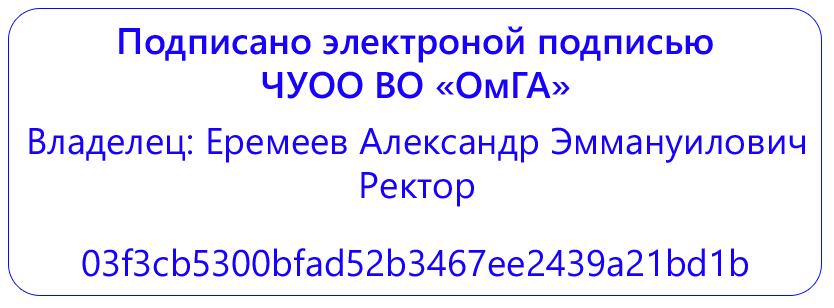 Частное учреждение образовательная организация высшего образования«Омская гуманитарная академия»Кафедра «Политологии, социально-гуманитарных дисциплин и иностранных языков» ПРОГРАММА ПРАКТИЧЕСКОЙ ПОДГОТОВКИУчебная практика (ознакомительная практика)Б2.О.01(У)по основной профессиональной образовательной программе высшего образования – программе бакалавриата(программа академического бакалавриата)Направление подготовки: 41.03.04 Политология (высшее образование - бакалавриат)
Направленность (профиль) программы: «Политология»Виды профессиональной деятельности: организационно-управленческий, научно-исследовательский, информационно-коммуникативный, консультативныйДля обучающихся:очной формы обучения 2022года набора соответственнозаочной формы обучения 2022года набора соответственнона 2022/2023 учебный годОмск, 2022Составитель:к.полит.н., доцент Е.В. ПыхтееваПрограмма практической подготовки одобрена на заседании кафедры Политологии, социально-гуманитарных дисциплин и иностранных языковПротокол от 25.03.2022 г. №8Зав. кафедрой д.и.н., профессор Н.В. ГрековСОДЕРЖАНИЕРабочая программа практической подготовки при реализации учебной (ознакомительной) практики составлена в соответствии с:- Федеральным законом Российской Федерации от 29.12.2012 № 273-ФЗ «Об образовании в Российской Федерации»;- Федеральным государственным образовательным стандартом высшего образования - бакалавриат по направлению подготовки 41.03.04 Политология, утвержденного Приказом Министерства образования и науки РФ от 08.06.2017 г. № 524«Об утверждении федерального государственного образовательного стандарта высшего образования - бакалавриат по направлению подготовки 41.03.04 Политология (далее - ФГОС ВО, Федеральный государственный образовательный стандарт высшего образования);- Порядком организации и осуществления образовательной деятельности по образовательным программам высшего образования - программам бакалавриата, программам специалитета, программам магистратуры, утвержденным приказом Министерства науки и высшего образования Российской Федерации от 06.04.2021 № 245 (зарегистрирован Минюстом России 13.08.2021, регистрационный № 64644, (далее - Порядок организации и осуществления образовательной деятельности по образовательным программам высшего образования).Рабочая программа дисциплины составлена в соответствии с локальными нормативными актами ЧУОО ВО «Омская гуманитарная академия» (далее – Академия; ОмГА):- «Положением о порядке организации и осуществления образовательной деятельности по образовательным программам высшего образования - программам бакалавриата, программам магистратуры», одобренным на заседании Ученого совета от 28.02.2022 (протокол заседания № 7), Студенческого совета ОмГА от 28.02.2022 (протокол заседания № 8), утвержденным приказом ректора от 28.02.2022 № 23;- «Положением о практической подготовке обучающихся», одобренным на заседании ученого совета от 28.09.2020 (протокол заседания №2), Студенческого совета ОмГА от 29.09.2020 (протокол заседания №2).- «Положением о порядке разработки и утверждения образовательных программ», одобренным на заседании Ученого совета от 28.02.2022 (протокол заседания № 7), Студенческого совета ОмГА от 28.02.2022 (протокол заседания № 8), утвержденным приказом ректора от 28.02.2022 № 23;- «Положением об обучении по индивидуальному учебному плану, в том числе, ускоренном обучении, студентов, осваивающих основные профессиональные образовательные программы высшего образования - программы бакалавриата, магистратуры», одобренным на заседании Ученого совета от 28.02.2022 (протокол заседания № 7), Студенческого совета ОмГА от 28.02.2022 (протокол заседания № 8), утвержденным приказом ректора от 28.02.2022 № 23;- «Положением о порядке разработки и утверждения адаптированных образовательных программ высшего образования – программ бакалавриата, программам магистратуры для лиц с ограниченными возможностями здоровья и инвалидов», одобренным на заседании Ученого совета от 28.02.2022 (протокол заседания № 7), Студенческого совета ОмГА от 28.02.2022 (протокол заседания № 8), утвержденным приказом ректора от 28.02.2022 № 23;        - учебным планом по основной профессиональной образовательной программе– - бакалавриат по направлению подготовки 41.03.04 Политология, направленность (профиль) программы «Политология»; форма обучения – очная на 2022/2023 учебный год, утвержденным приказом ректора от 25.03.2022 №8;- учебным планом по основной профессиональной образовательной программе бакалавриат по направлению подготовки 41.03.04 Политология, направленность (профиль) программы «Политология»; форма обучения – заочная на 2022/2023 учебный год, утвержденным приказом ректора от 25.03.2022 №8;Возможность внесения изменений и дополнений в разработанную Академией образовательную программу в части программы практической подготовки при реализации учебной практики (ознакомительной практики) в течение 2022/2023 учебного года:При реализации образовательной организацией основной профессиональной образовательной программы - бакалавриат по направлению подготовки 41.03.04 Политология, направленность (профиль) программы «Политология»; очная и заочная формы обучения в соответствии с требованиями законодательства Российской Федерации в сфере образования, Уставом Академии, локальными нормативными актами образовательной организации при согласовании со всеми участниками образовательного процесса образовательная организация имеет право внести изменения и дополнения в разработанную ранее рабочую программу в течение 2022/2023 учебного года.Указание вида практики, способа и формы ее проведенияВид практики: Учебная практика.Тип практики: ознакомительная практика. Форма проведения практики: дискретно: по периодам проведения практикПеречень планируемых результатов обучения при прохождении учебной практики, соотнесенных с планируемыми результатами освоения образовательной программы	В соответствии с требованиями Федеральным государственным образовательным стандартом высшего образования – бакалавриат по направлению подготовки 41.03.04 Политология, утвержденного Приказом Минобрнауки России от 12.08.2020 N 954 (зарегистрирован в Минюсте России 25.08.2020 N 59425), при разработке основной профессиональной образовательной программы (далее - ОПОП) определены возможности Академии в формировании компетенций выпускников.Процесс обучения при прохождении учебной практики (ознакомительная практика) направлен на формирование у обучающегося компетенций и запланированных результатов обучения, соотнесенных с индикаторами достижения компетенций:Указание места практики в структуре образовательной программыПрактика Б2.О.01 (У) Учебная практика (ознакомительная практика) относится к обязательной части блока Б2.ПрактикиУчебная практика в соответствии с учебным планом проводится:очная форма обучения - 1 курс, 2 семестр4. Указание объема практики в зачетных единицах и ее продолжительности в неделях либо в академических или астрономических часахОбъем учебной практики – 3 зачетных единиц – 108 академических часов – 2 недели.5. Содержание практики7. Организация практической подготовкиПрактическая подготовка может быть организована:непосредственно в Академии, осуществляющей образовательную деятельность, в том числе в структурном подразделении Академии, предназначенном для проведения практической подготовке в организации, осуществляющей деятельность по профилю «Политология» (далее - профильная организация), в том числе в структурном подразделении профильной организации, предназначенном для проведения практической подготовки, на основании договора, заключаемого между Академией и профильной организацией.Практическая подготовка при проведении практики организуется путем непосредственного выполнения обучающимися определенных видов работ, связанных с будущей профессиональной деятельностью.Практическая подготовка может включать в себя отдельные занятия лекционного типа, которые предусматривают передачу учебной информации обучающимся, необходимой для последующего выполнения работ, связанных с будущей профессиональной деятельностью.Практическая подготовка обучающихся с ограниченными возможностями здоровья и инвалидов организуется с учетом особенностей психофизического развития, индивидуальных возможностей и состояния здоровья.При организации практической подготовки профильные организации создают условия для реализации компонентов образовательной программы, предоставляют оборудование и технические средства обучения в объеме, позволяющем выполнять определенные виды работ, связанные с будущей профессиональной деятельностью обучающихся.Руководство практикой осуществляется преподавателями Академии и специалистами профильных организаций. Для решения общих организационных вопросов руководителем практики от академии проводятся конференции:Установочная конференция - обучающиеся проходят необходимый инструктаж, распределяются по базам прохождения практики, знакомятся с руководителями практики, уточняют с ними порядок работы;Итоговая конференция - руководитель практики от Академии на основании представленных каждым обучающимся отчетных документов по практической подготовке (учебная практика) проводит дифференцированный зачет (с оценкой).* Примечания:Для обучающихся по индивидуальному учебному плану:а) Для обучающихся по индивидуальному - учебному плану, обеспечивающему освоение соответствующей образовательной программы на основе индивидуализации ее содержания с учетом особенностей и образовательных потребностей конкретного обучающегося, в том числе при ускоренном обучении:При разработке образовательной программы высшего образования в части программы учебной практики (ознакомительная практика) согласно требованиями частей 3-5 статьи 13, статьи 30, пункта 3 части 1 статьи 34 Федерального закона Российской Федерации от 29.12.2012 № 273-ФЗ «Об образовании в Российской Федерации»; пунктов 16, 38 Порядка организации и осуществления образовательной деятельности по образовательным программам высшего образования – программам бакалавриата, программам специалитета, программам магистратуры, утвержденного приказом Минобрнауки России от 05.04.2017 № 301 (зарегистрирован Минюстом России 14.07.2014, регистрационный № 47415), объем практики в зачетных единицах и её продолжительность в неделях либо в академических или астрономических часах образовательная организация устанавливает в соответствиис утвержденным индивидуальным учебным планом приосвоении образовательной программы обучающимся, который имеет среднее профессиональное или высшее образование, и (или) обучается по образовательной программе высшего образования, и (или) имеет способности и (или) уровень развития, позволяющие освоить образовательную программу в более короткий срок по сравнению со сроком получения высшего образования по образовательной программе, установленным Академией в соответствии с Федеральным государственным образовательным стандартом высшего образования (ускоренное обучение такого обучающегося по индивидуальному учебному плану в порядке, установленном соответствующим локальным нормативным актом образовательной организации).б) Для обучающихся с ограниченными возможностями здоровья и инвалидов:При разработке адаптированной образовательной программы высшего образования, а для инвалидов - индивидуальной программы реабилитации инвалида в соответствии с требованиями статьи 79 Федерального закона Российской Федерации от 29.12.2012 № 273-ФЗ «Об образовании в Российской Федерации»; раздела III Порядка организации и осуществления образовательной деятельности по образовательным программам высшего образования – программам бакалавриата, программам специалитета, программам магистратуры, утвержденного приказом Минобрнауки России от 05.04.2017 № 301 (зарегистрирован Минюстом России 14.07.2014, регистрационный № 47415), Федеральными и локальными нормативными актами, Уставом Академии образовательная организация устанавливает конкретное содержание программы учебной практики и условия организации и проведения конкретного вида практики (тип практики «Учебная практика (профессионально-ознакомительная), составляющих контактную работу обучающихся с преподавателем и самостоятельную работу обучающихся с ограниченными возможностями здоровья(инвалидов)(при наличии факта зачисления таких обучающихся с учетом конкретных нозологий).в) Для лиц, зачисленных для продолжения обучения в соответствии с частью 5 статьи 5 Федерального закона от 05.05.2014 № 84-ФЗ «Об особенностях правового регулирования отношений в сфере образования в связи с принятием в Российскую Федерацию Республики Крым и образованием в составе Российской Федерации новых субъектов - Республики Крым и города федерального значения Севастополя и о внесении изменений в Федеральный закон «Об образовании в Российской Федерации»:При разработке образовательной программы высшего образования согласно требованиям частей 3-5 статьи 13, статьи 30, пункта 3 части 1 статьи 34 Федерального закона Российской Федерации от 29.12.2012 № 273-ФЗ «Об образовании в Российской Федерации»; пункта 20 Порядка организации и осуществления образовательной деятельности по образовательным программам высшего образования – программам бакалавриата, программам специалитета, программам магистратуры, утвержденного приказом Минобрнауки России от 05.04.2017 № 301 (зарегистрирован Минюстом России 14.07.2014, регистрационный № 47415), объем практики в зачетных единицах и её продолжительность в неделях либо в академических или астрономических часах образовательная организация устанавливает в соответствиис утвержденным индивидуальным учебным планом при освоенииобразовательной программы обучающимися, зачисленными для продолжения обучения в соответствии с частью 5 статьи 5 Федерального закона от 05.05.2014 № 84-ФЗ «Об особенностях правового регулирования отношений в сфере образования в связи с принятием в Российскую Федерацию Республики Крым и образованием в составе Российской Федерации новых субъектов - Республики Крым и города федерального значения Севастополя и о внесении изменений в Федеральный закон «Об образовании в Российской Федерации», в течение установленного срока освоения основной профессиональной образовательной программы высшего образования с учетом курса, на который они зачислены (указанный срок может быть увеличен не более чем на один год по решению Академии, принятому на основании заявления обучающегося).г) Для лиц, осваивающих образовательную программу в форме самообразования (если образовательным стандартом допускается получение высшего образования по соответствующей образовательной программе в форме самообразования), а также лиц, обучавшихся по не имеющей государственной аккредитации образовательной программе:При разработке образовательной программы высшего образования согласно требованиям пункта 9 части 1 статьи 33, части 3 статьи 34 Федерального закона Российской Федерации от 29.12.2012 № 273-ФЗ «Об образовании в Российской Федерации»; пункта 43 Порядка организации и осуществления образовательной деятельности по образовательным программам высшего образования – программам бакалавриата, программам специалитета, программам магистратуры, утвержденного приказом Минобрнауки России от 05.04.2017 № 301 (зарегистрирован Минюстом России 14.07.2014, регистрационный № 47415), объем практики в зачетных единицах и её продолжительность в неделях либо в академических или астрономических часах образовательная организация устанавливает в соответствии с утвержденныминдивидуальным учебным планом при освоенииобразовательной программы обучающегося, зачисленного в качестве экстерна для прохождения промежуточной и (или) государственной итоговой аттестации в Академию по соответствующей имеющей государственную аккредитацию образовательной программе в порядке, установленном соответствующим локальным нормативным актом образовательной организации.8. Указание форм отчетности по практической подготовке (учебная практика (ознакомительная практика))Промежуточная аттестация по учебной практике (ознакомительной) проводится в форме дифференцированного зачета (зачета с оценкой).По итогам практической подготовки каждый обучающийся оформляет и передает на кафедру отчет о практической подготовки в виде пакета документов, состав которого включает в себя:1) Заявление о практической подготовке обучающихся (Приложение А)2) Договор о практической подготовке обучающихся, заключаемый между организацией, осуществляющей образовательную деятельность, и организацией, осуществляющей деятельность по профилю соответствующей образовательной программы (Приложение Б)3) Титульный лист (Приложение В). 4) Задание для практической подготовки при реализации учебной практики (Приложение Г). 5) Совместный рабочий график (план) программы в форме практической подготовки при реализации учебной практики (Приложение Д).6) Содержание (наименования разделов отчета с указанием номеров страниц).7) Основная часть отчета (с учетом индивидуального задания). Необходимо привести общую характеристику профильной организации в целом, а также профильного подразделения, в котором непосредственно проводится практика, описание должности и рабочего места, привести организационную структуру принимающей организации. Выполнить индивидуальное заданиеЗаключение. Содержит анализ результатов прохождения практики в виде обобщений и выводов; 8) Список использованных источников.9) Приложения (иллюстрации, таблицы, карты, текст вспомогательного характера). 10) Дневник практической подготовки при реализации учебной практики (Приложение Е).11) Отзыв-характеристика руководителя практики от профильной организации (Приложение Ж).Отчет о прохождении практики должен включать в себя развернутое изложение содержания работы обучающегося и полученных им результатов. Рекомендуемый объём отчета: 20-30 страниц, включая приложения.Отчет о прохождении практики составляется на основе материалов, собранных и обработанных студентом в период практики.К отчету о прохождении практики прилагается заполненный дневник практики. Дневник заполняется обучающимся, его подписывает руководитель практики от организации, в которой проводилась практика. В дневнике должны быть изложены ежедневные (еженедельные) записи о выполненных практикантом видах работ в период прохождения практики. Наблюдения руководителя практики от организации о работе студента, отмеченные им деловые качества, навыки, умения, отношение к работе отражается в Отзыве-характеристике руководителя практики от профильной организации. Отзыв заверяется печатью организации и подписью руководителя от профильной организации. Отзыв содержит рекомендуемую оценку по 4-балльной системе («отлично», «хорошо» «удовлетворительно», «неудовлетворительно»).Процедура зашиты отчета включает в себя представление практикантом доклада о результатах прохождения практики с последующим обсуждением и ответами практиканта на вопросы преподавателя. Проведение подобной формы учебной работы направлено на реализацию двух основных задач:•	в результате непосредственного контакта с преподавателем практикант получает обратную связь, где он может понять и исправить свои ошибки, допущенные им в процессе всей работы;•	публичная защита способствует формированию навыков устной речи, выделению главного, подбору аргументов при отстаивании собственной точки зрения, умению быстро реагировать на поставленные преподавателем вопросы.9. Промежуточная аттестация по итогам практикиПромежуточная аттестация по итогам прохождения учебной практики проводится при представлении обучающимся отчета по практике, выполненного по предъявляемым требованиям.По результатам проверки отчетной документации, собеседования и защиты (презентации) отчета выставляется зачет с оценкой10. Перечень учебной литературы и ресурсов сети "Интернет", необходимых для проведения практикиПеречень учебной литературыОсновная:Исакова, А. И. Научная работа: учебное пособие / А. И. Исакова. — Томск : Томский государственный университет систем управления и радиоэлектроники, 2016. — 109 c. Дополнительная:Яцеленко, Б. В. Организационные и методические вопросы подготовки научно-педагогических кадров высшей квалификации в Университете : монография / Б. В. Яцеленко, Ю. Г. Торбин, Ю. А. Браташова. — Москва, Саратов : Всероссийский государственный университет юстиции (РПА Минюста России), Ай Пи Эр Медиа, 2017. — 392 c. — ISBN 978-5-00094-609-1.Перечень ресурсов сети "Интернет"ЭБС IPRBooks  Режим доступа: http://www.iprbookshop.ruЭБС издательства «Юрайт» Режим доступа: http://biblio-online.ruЕдиное окно доступа к образовательным ресурсам. Режим доступа: http://window.edu.ru/Научная электронная библиотека e-library.ru Режим доступа: http://elibrary.ruРесурсы издательства Elsevier Режим доступа:  http://www.sciencedirect.comФедеральный портал «Российское образование» Режим доступа:  www.edu.ruЖурналы Кембриджского университета Режим доступа: http://journals.cambridge.orgЖурналы Оксфордского университета Режим доступа:  http://www.oxfordjoumals.orgСловари и энциклопедии на Академике Режим доступа: http://dic.academic.ru/Сайт Библиотеки по естественным наукам Российской академии наук. Режим доступа: http://www.benran.ruСайт Госкомстата РФ. Режим доступа: http://www.gks.ruСайт Российской государственной библиотеки. Режим доступа: http://diss.rsl.ruБазы данных по законодательству Российской Федерации. Режим доступа:  http://ru.spinform.ruКаждый обучающийся Омской гуманитарной академии в течение всего периода обучения обеспечен индивидуальным неограниченным доступом к электронно-библиотечной системе (электронной библиотеке) и к электронной информационно-образовательной среде Академии. Электронно-библиотечная система (электронная библиотека) и электронная информационно-образовательная среда обеспечивают возможность доступа обучающегося из любой точки, в которой имеется доступ к информационно-телекоммуникационной сети «Интернет», и отвечает техническим требованиям организации как на территории организации, так и вне ее.Электронная информационно-образовательная среда Академии обеспечивает: доступ к учебным планам, рабочим программам дисциплин (модулей), практик, к изданиям электронных библиотечных систем и электронным образовательным ресурсам, указанным в рабочих программах; фиксацию хода образовательного процесса, результатов промежуточной аттестации и результатов освоения основной образовательной программы; проведение всех видов занятий, процедур оценки результатов обучения, реализация которых предусмотрена с применением электронного обучения, дистанционных образовательных технологий; формирование электронного портфолио обучающегося, в том числе сохранение работ обучающегося, рецензий и оценок на эти работы со стороны любых участников образовательного процесса; взаимодействие между участниками образовательного процесса, в том числе синхронное и (или) асинхронное взаимодействие посредством сети «Интернет».11. Перечень информационных технологий, используемых при проведении практики, включая перечень программного обеспечения и информационных справочных системПри проведении установочной и итоговой конференций активно используется компьютерная техника для демонстрации компьютерных презентаций с помощью программы MicrosoftPowerPoint, видеоматериалов, слайдов.В ходе представления докладов по итогам прохождения практики студенты представляют компьютерные презентации, подготовленные ими в часы самостоятельной работы.Электронная информационно-образовательная среда Академии, работающая на платформе LMS Moodle, обеспечивает:•	доступ к учебным планам, рабочим программам дисциплин (модулей), практик, к изданиям электронных библиотечных систем (ЭБСIPRBooks, ЭБС Юрайт ) и электронным образовательным ресурсам, указанным в рабочих программах;•	фиксацию хода образовательного процесса, результатов промежуточной аттестации и результатов освоения программы бакалавриата;•	проведение всех видов занятий, процедур оценки результатов обучения, реализация которых предусмотрена с применением электронного обучения, дистанционных образовательных технологий;•	формирование электронного портфолио обучающегося, в том числе сохранение работ обучающегося, рецензий и оценок на эти работы со стороны любых участников образовательного процесса;•	взаимодействие между участниками образовательного процесса, в том числе синхронное и (или) асинхронное взаимодействие посредством сети «Интернет».При осуществлении образовательного процесса по дисциплине используются следующие информационные технологии:•	сбор, хранение, систематизация и выдача учебной и научной информации;•	обработка текстовой, графической и эмпирической информации;•	подготовка, конструирование и презентация итогов исследовательской и аналитической деятельности;•	самостоятельный поиск дополнительного учебного и научного материала, с использованием поисковых систем и сайтов сети Интернет, электронных энциклопедий и баз данных;•	использование электронной почты преподавателями и обучающимися для рассылки информации, переписки и обсуждения учебных вопросов.•	компьютерное тестирование;•	демонстрация мультимедийных материалов.ПЕРЕЧЕНЬ ПРОГРАММНОГО ОБЕСПЕЧЕНИЯ•	MicrosoftWindows 10 Professional•	Microsoft Windows XP Professional SP3 •	Microsoft Office Professional 2007 Russian •	Cвободно распространяемый офисный пакет с открытым исходным кодом LibreOffice 6.0.3.2 Stable•	Антивирус Касперского•	Cистема управления курсами LMS Русский Moodle 3KLСОВРЕМЕННЫЕ ПРОФЕССИОНАЛЬНЫЕ БАЗЫ ДАННЫХ И ИНФОРМАЦИОННЫЕ СПРАВОЧНЫЕ СИСТЕМЫСправочная правовая система «Консультант Плюс» - Режим доступа: http://www.consultant.ru/edu/student/study/Справочная правовая система «Гарант» - Режим доступа: http://edu.garant.ru/omga/Официальный интернет-портал правовой информации http://pravo.gov.ru....Портал Федеральных государственных образовательных стандартов высшего
образования http://fgosvo.ru....Портал «Информационно-коммуникационные технологии в образовании» http://www.ict.edu.ru....Информационная система «Единое окно доступа к образовательным ресурсам. Раздел. Информатика и информационные технологии» - http://window.edu.ru/catalog/?p_rubr=2.2.75.6База данных для IT-специалистов (крупнейший в Европе ресурс)-https://habr.com/ База данных Минэкономразвития РФ «Информационные системы Министерства в сети Интернет» - http://economy.gov.ru/minec/about/systems/infosystems/ База программных средств налогового учета - https://www.nalog.ru/rn39/program/	12. Описание материально-технической базы, необходимой для проведения практикиВ соответствии с требованиями ФГОС ВО Академия располагает материально-технической базой, соответствующей действующим противопожарным правилам и нормам и обеспечивающей проведение всех видов дисциплинарной и междисциплинарной подготовки, практической и научно-исследовательской работ обучающихся, предусмотренных учебным планом:учебные аудитории для проведения групповых и индивидуальных консультаций, текущего контроля и промежуточной аттестации; помещения для самостоятельной работы и помещения для хранения и профилактического обслуживания учебного оборудования. Помещения для самостоятельной работы обучающихся оснащены компьютерной техникой с возможностью подключения к сети "Интернет" и обеспечением доступа в электронную информационно-образовательную среду Академии;компьютерные классы, оборудованные мебелью, компьютерным оборудованием (с комплектом лицензионного программного обеспечения), видеопроекционным оборудованием, средствами звуковоспроизведения, и имеющие доступ к сети Интернет, информационно-образовательной среде Академии, электронно-библиотечной системе;библиотеку, имеющую рабочие места для студентов, оснащенные компьютерами (с комплектом лицензионного программного обеспечения), имеющими доступ к сети Интернет, информационно-образовательной среде Академии, электронно-библиотечной системе;специальные помещения укомплектованы специализированной мебелью и техническими средствами обучения, служащими для представления учебной информации большой аудитории.Каждый обучающийся в течение всего периода обучения обеспечен индивидуальным неограниченным доступом к электронно-библиотечной системе (электронной библиотеке) IprBooks (http://www.iprbookshop.ru/) и к электронной информационно-образовательной среде ОмГА. Электронно-библиотечная система (электронная библиотека) и электронная информационно-образовательная среда обеспечивают возможность доступа обучающегося из любой точки, в которой имеется доступ к информационно-телекоммуникационной сети "Интернет" (далее - сеть "Интернет"), как на территории Академии, так и вне ее.Электронно-библиотечная система (электронная библиотека) и электронная информационно-образовательная среда обеспечивает одновременный доступ не менее 25 процентов обучающихся по образовательной программе.	Профильные организации, заключившие с Академией «Договор о совместной деятельности по проведению практик обучающихся», предоставляют базу для проведения практики в соответствии с Программой практики (обеспечивают обучающимся возможность пользования лабораториями, кабинетами, мастерскими, библиотекой, технической и другой документацией в подразделениях организации, необходимыми для успешного прохождения практики и выполнения индивидуальных заданий), предоставляют рабочие места и обеспечивают возможность ознакомления и работы с нормативными документами организации. Помещения на базе прохождения практики должны соответствовать действующим санитарным и противопожарным нормам, а также требованиям техники безопасности при проведении учебных работ.	По месту прохождения практики в профильной организации обучающимся предоставляется рабочее место, оборудованное необходимыми средствами для работы с документами и подготовки письменных материалов к отчету. Профильная организация, где проводится практика, должны быть оснащены современным компьютерным оборудованием, программным обеспечением, иметь информационную базу и совершенную организацию труда, а также располагать достаточным количеством квалифицированного персонала, необходимым для руководства практикой.Обработку полученных массивов данных рекомендуется (по желанию обучающегося) осуществлять в лаборатории информационно-коммуникационных технологий (ауд. 302 учебного корпуса, расположенного по адресу г. Омск, ул. 4-я Челюскинцев, 2а), оснащенной компьютерной техникой, подключенной к локальной вычислительной сети Академии.Помещение для самостоятельной работы обучающихся (ауд. 219 учебного корпуса, расположенного по адресу г. Омск, ул. 4-я Челюскинцев, 2а) оснащено компьютерной техникой с высокоскоростным подключением к сети «Интернет» и обеспечением доступа в электронную информационно-образовательную среду Академии.Помещение для проведения защиты отчетов о прохождении практики (ауд. 200 учебного корпуса, расположенного по адресу г. Омск, ул. 4-я Челюскинцев, 2а) оснащено интерактивной трибуной (включающей в себя системный блок персонального компьютера и сенсорный монитор), беспроводной клавиатурой, беспроводным манипулятором типа «мышь», мультимедийным проектором, настенным моторизованным экраном, активной акустической системой. 	13. Особенности организации и проведения практики для инвалидов и лиц с ограниченными возможностями здоровья	Практическая подготовка для обучающихся с ограниченными возможностями здоровья и инвалидов проводится с учетом особенностей их психофизического развития, индивидуальных возможностей и состояния здоровья. Особенности прохождения практики инвалидами и лицами с ОВЗ определены в «Положении о практике обучающихся, осваивающих основные профессиональные образовательные программы высшего образования бакалавриата и магистратуры». Выбор мест прохождения практик для инвалидов и лиц с ограниченными возможностями здоровья производится с учетом требований их доступности для данных обучающихся. При определении мест учебной и производственной практик для инвалидов и лиц с ограниченными возможностями здоровья учитываются рекомендации медико-социальной экспертизы, отраженные в индивидуальной программе реабилитации инвалида, относительно рекомендованных условий и видов труда. При необходимости для прохождения практик создаются специальные рабочие места в соответствии с характером нарушений, а также с учетом профессионального вида деятельности и характера труда, выполняемых студентом-инвалидом трудовых функций.Материально-технические условия прохождения практики обеспечивают возможность беспрепятственного доступа практикантов из числа лиц с ограниченными возможностями здоровья и инвалидов к специально оборудованным рабочим местам, а также в туалетные комнаты и другие помещения, а также их пребывание в указанных помещениях (в том числе наличие пандусов, поручней, расширенных дверных проемов, лифтов; при отсутствии лифтов рабочее место должно располагаться на первом этаже здания).Не допускается использование практиканта на должностях и работах, противопоказанных лицам с ограниченными возможностями и инвалидамФорма проведения текущей и промежуточной аттестации для студентов-инвалидов и лиц с ограниченными возможностями здоровья устанавливается с учетом индивидуальных психофизических особенностей (устно, письменно на бумаге, письменно на компьютере, в форме тестирования и т.п.). При необходимости студенту-инвалиду предоставляется дополнительное время для подготовки отчета по практике и его защиты на итоговой конференции.Приложение 1Кафедра Политологии, социально-гуманитарных дисциплин и иностранных языковОТЧЕТ  О ПРАКТИЧЕСКОЙ ПОДГОТОВКЕВид практики: Учебная практикаТип практики: ознакомительная практика Способы проведения учебной практики: стационарная/выезднаяВыполнил(а): ________________________Фамилия И.О.Направление подготовки: ПолитологияНаправленность (профиль) программы ПолитологияФорма обучения: очная Руководитель практики от ОмГА:______________________________Уч. степень, уч. звание, Фамилия И.О. подпись_____________________оценкаМесто прохождения практики: (название, адрес, контактные телефоны): __________________________________________________________________________________________________________________________________________________________Руководитель принимающей организации:  __________________________________________________ подпись                    (должность, Ф.И.О., контактный телефон)
М.П.Омск, 20__Приложение 2.Частное учреждение образовательная организация высшего образования
«Омская гуманитарная академия»Кафедра Политологии, социально-гуманитарных дисциплин и иностранных языковЗадание для практической подготовки _____________ __________________Фамилия, Имя, Отчество обучающегосяНаправление подготовки: ПолитологияНаправленность (профиль) программы: ПолитологияВид практики: учебная практикаТип практики: ознакомительная практикаЗадание для практической подготовки при реализации учебной практики:1. Изучить основными направлениями работы организации (наименование базы практики) 2. Изучить нормативно-правовое обеспечение деятельности организации и организационную структуру (наименование базы практики) 3. Изучить информационные технологии и программные средства, которые применяются в организации (наименование базы практики) Индивидуальное задание:Проанализировать основные направления социально-экономической политики...........(на примере базы практики);Проанализировать основные документы, регламентирующие политическую деятельность базы практики (базы-практики);Руководитель практики от ОмГА (ФИО, должность):  ____________Задание принял(а) к исполнению (ФИО): _____________Приложение 3.ДНЕВНИК ПРАКТИЧЕСКОЙ ПОДГОТОВКИ Подпись обучающегося ___________Приложение 4.ОТЗЫВ-ХАРАКТЕРИСТИКАОбучающийся_________________________________________________________________направления подготовки_______________________________________________________ ___________________________________________________________ ЧУОО ВО «ОмГА»
проходил(а) практическую подготовку при реализации учебной  практики в_____________________________________________________________________________
                                                                      (наименование организации, адрес)
В период прохождения практической подготовки при реализации учебной  практики обучающийся выполнял(а) следующие виды деятельности: ____________________________________________________________________________________________________________________________________________________________________________________________________________________________________________________________________________________________________________________В ходе практической подготовки при реализации учебной  практики обнаружил(а) следующие умения и навыки: ____________________________________________________________________________________________________________________________________________________________________________________________________________________________________________________________________________________________________________________Общая характеристика уровня сформированности компетенций по итогам прохождения практической подготовки при реализации учебной  практики _______________________________________________________________________________________________________________________________________________________________________________________________________________________________________Замечания: ____________________________________________________________________________________________________________________________________________________________________________________________________________________________________________________________________________________________________________________Рекомендуемая оценка _________________________
Руководитель практики от профильной организации________________________подписьМ.П.Приложение 5.Договор о практической подготовке обучающихся, заключаемый между организацией, осуществляющей образовательную деятельность, и организацией, осуществляющей деятельность по профилю соответствующей образовательной программыг.Омск								"___"_____________20___г.Частное учреждение образовательная организация высшего образования «Омская гуманитарная академия»,		_________________						именуемое в дальнейшем "Организация", в лице Ректора					,действующего на основании 		Устава					______,с одной стороны, и ____________________________________________________________,именуем_____ в   дальнейшем    "Профильная   организация",    в      лице______________, действующего на основании_________________________________________________, с другой стороны, именуемые по отдельности "Сторона",   а вместе   - "Стороны",   заключили настоящий Договор о нижеследующем.1. Предмет Договора1.1. Предметом настоящего Договора является организация практической подготовки обучающихся (далее - практическая подготовка).1.2. Образовательная программа (программы), компоненты образовательной программы, при реализации которых организуется практическая подготовка, количество обучающихся, осваивающих соответствующие компоненты образовательной программы, сроки организации практической подготовки, согласуются Сторонами и являются неотъемлемой частью настоящего Договора (приложением 1).1.3. Реализация компонентов образовательной программы, согласованных Сторонами в приложении № 1 к настоящему Договору (далее - компоненты образовательной программы), осуществляется в помещениях Профильной организации, перечень которых согласуется Сторонами и является неотъемлемой частью настоящего Договора (приложение № 2).2. Права и обязанности Сторон2.1. Организация обязана:2.1.1 не позднее, чем за 10 рабочих дней до начала практической подготовки по каждому компоненту образовательной программы представить в Профильную организацию поименные списки обучающихся, осваивающих соответствующие компоненты образовательной программы посредством практической подготовки;2.1.2 назначить руководителя по практической подготовке от Организации, который:обеспечивает организацию образовательной деятельности в форме практической подготовки при реализации компонентов образовательной программы;организует участие обучающихся в выполнении определенных видов работ, связанных с будущей профессиональной деятельностью;оказывает методическую помощь обучающимся при выполнении определенных видов работ, связанных с будущей профессиональной деятельностью;несет ответственность совместно с ответственным работником Профильной организации за реализацию компонентов образовательной программы в форме практической подготовки, за жизнь и здоровье обучающихся и работников Организации, соблюдение ими правил противопожарной безопасности, правил охраны труда, техники безопасности и санитарно-эпидемиологических правил и гигиенических нормативов;2.1.3 при смене руководителя по практической подготовке в 2–х дневный срок сообщить об этом Профильной организации;2.1.4 установить виды учебной деятельности, практики и иные компоненты образовательной программы, осваиваемые обучающимися в форме практической подготовки, включая место, продолжительность и период их реализации;2.1.5 направить обучающихся в Профильную организацию для освоения компонентов образовательной программы в форме практической подготовки;2.1.6 _________________(иные обязанности Организации).2.2. Профильная организация обязана:2.2.1 создать условия для реализации компонентов образовательной программы в форме практической подготовки, предоставить оборудование и технические средства обучения в объеме, позволяющем выполнять определенные виды работ, связанные с будущей профессиональной деятельностью обучающихся;2.2.2 назначить ответственное лицо, соответствующее требованиям трудового законодательства Российской Федерации о допуске к педагогической деятельности, из числа работников Профильной организации, которое обеспечивает организацию реализации компонентов образовательной программы в форме практической подготовки со стороны Профильной организации;2.2.3 при смене лица, указанного в пункте  2.2.2, в 2-х дневный срок сообщить об этом Организации;2.2.4 обеспечить безопасные условия реализации компонентов образовательной программы в форме практической подготовки, выполнение правил противопожарной безопасности, правил охраны труда, техники безопасности и санитарно-эпидемиологических правил и гигиенических нормативов;2.2.5 проводить оценку условий труда на рабочих местах, используемых при реализации компонентов образовательной программы в форме практической подготовки, и сообщать руководителю Организации об условиях труда и требованиях охраны труда на рабочем месте;2.2.6 ознакомить обучающихся с правилами внутреннего трудового распорядка Профильной организации,_________________________________________________(указываются иные локальные нормативные_______________________________________________________________________;акты Профильной организации)2.2.7 провести инструктаж обучающихся по охране труда и технике безопасности и осуществлять надзор за соблюдением обучающимися правил техники безопасности;2.2.8 предоставить обучающимся и руководителю по практической подготовке от Организации возможность пользоваться помещениями Профильной организации, согласованными Сторонами (приложение № 2 к настоящему Договору), а также находящимися в них оборудованием и техническими средствами обучения;2.2.9 обо всех случаях нарушения обучающимися правил внутреннего трудового распорядка, охраны труда и техники безопасности сообщить руководителю по практической подготовке от Организации;2.2.10 _____________(иные обязанности Профильной организации).2.3. Организация имеет право:2.3.1 осуществлять контроль соответствия условий реализации компонентов образовательной программы в форме практической подготовки требованиям настоящего Договора;2.3.2 запрашивать информацию об организации практической подготовки, в том числе о качестве и объеме выполненных обучающимися работ, связанных с будущей профессиональной деятельностью;2.3.3 __________________(иные права Организации).2.4. Профильная организация имеет право:2.4.1 требовать от обучающихся соблюдения правил внутреннего трудового распорядка, охраны труда и техники безопасности, режима конфиденциальности, принятого в Профильной организации, предпринимать необходимые действия, направленные на предотвращение ситуации, способствующей разглашению конфиденциальной информации;2.4.2 в случае установления факта нарушения обучающимися своих обязанностей в период организации практической подготовки, режима конфиденциальности приостановить реализацию компонентов образовательной программы в форме практической подготовки в отношении конкретного обучающегося;2.4.3 ___________(иные права Профильной организации).3. Срок действия договора3.1. Настоящий Договор вступает в силу после его подписания и действует до полного исполнения Сторонами обязательств.4. Заключительные положения4.1. Все споры, возникающие между Сторонами по настоящему Договору, разрешаются Сторонами в порядке, установленном законодательством Российской Федерации.4.2. Изменение настоящего Договора осуществляется по соглашению Сторон в письменной форме в виде дополнительных соглашений к настоящему Договору, которые являются его неотъемлемой частью.4.3. Настоящий Договор составлен в двух экземплярах, по одному для каждой из Сторон. Все экземпляры имеют одинаковую юридическую силу.Адреса, реквизиты и подписи СторонПриложение 6.Частное учреждение образовательная организация высшего образования
«Омская гуманитарная академия»СОВМЕСТНЫЙ РАБОЧИЙ ГРАФИК (ПЛАН) ПРОГРАММЫ ПРАКТИЧЕСКОЙ ПОДГОТОВКИ  __________________________________________________________________ (Ф.И.О. обучающегося) Направление подготовки: Политология Направленность (профиль) программы ПолитологияВид практики: учебная практикаТип практики: ознакомительная практикаРуководитель практики от ОмГА ________________________________________________                                                          (Уч. степень, уч. звание, Фамилия И.О.)Наименование профильной организации _____________________________________________________________________________________________________________________Руководитель практики от профильной организации_________________________________(должность Ф.И.О.) Заведующий кафедрой ПСГДиИЯ:	__________________ / ___________________Руководитель практики от ОмГА	___________________ / ____________________Руководитель практики от профильной организации ______________/ ________________МППриложение 7.ЗАЯВЛЕНИЕ о практической подготовке обучающихсяПрошу направить для прохождения программы в форме практической подготовки при реализации учебной практики (ознакомительная практика) в__________________________________________________________________			(указать место практики: название предприятия, город, район, область)Даю свое согласие на прохождение практики вне места жительства (места пребывания в период освоения образовательной программы).Контактная информация:_______ _____________________________________и назначить руководителем практики от ОмГА:__________________________________________________________________(Ф.И.О., должность преподавателя)Руководителем практики от профильной организации:__________________________________________________________________(Ф.И.О., должность руководителя практики)Обучающийся ____________________________				                         ___________Ф.И.О. (полностью) 									               (подпись)Руководитель практики				__________________________	                                                                                               ___________(Ф.И.О., должность преподавателя)							                 (подпись)Зав. кафедрой__________________________	                                                       ___________(Ф.И.О., должность)							                                                      (подпись)___________дата 1Указание вида практики, способа и формы ее проведения2Перечень планируемых результатов обучения при прохождении практики, соотнесенных с планируемыми результатами освоения образовательной программы3Указание места практики в структуре образовательной программы4Указание объема практики в зачетных единицах и ее продолжительности в неделях либо в академических или астрономических часах5Содержание практики6Указание форм отчетности по практике7Перечень литературы и ресурсов сети «Интернет», необходимых для проведения практики8Перечень информационных технологий, используемых при проведении практики, включая перечень программного обеспечения и информационных справочных систем (при необходимости)9Описание материально-технической базы, необходимой для проведения практики10Особенности организации и проведения практики для инвалидов и лиц с ограниченными возможностями здоровьяИндикаторы достижения компетенцииКод Запланированные результаты обучения соотнесенные с индикаторами достижения компетенцийСпособен осуществлять поиск, критический анализ и синтез информации,применять системный подход для решенияпоставленных задачУК-1.1.знать виды источников информации,методы поиска, сбора и обработки информацииСпособен осуществлять поиск, критический анализ и синтез информации,применять системный подход для решенияпоставленных задачУК-1.2знать общенаучные методы критического анализа и синтеза информацииСпособен осуществлять поиск, критический анализ и синтез информации,применять системный подход для решенияпоставленных задачУК-1.3знать методы выявления противоречий разных источников информации и поиска достоверных суждений.Способен осуществлять поиск, критический анализ и синтез информации,применять системный подход для решенияпоставленных задачУК-1.4уметь анализировать поставленную задачу, а также проводить анализ ее базовых компонентовСпособен осуществлять поиск, критический анализ и синтез информации,применять системный подход для решенияпоставленных задачУК-1.5уметь осуществлять декомпозицию поставленной задачи, логически выстраивать этапы ее решенияСпособен осуществлять поиск, критический анализ и синтез информации,применять системный подход для решенияпоставленных задачУК-1.6уметь использовать метод системного подхода для критической оценки информации, необходимой для решения задачи.Способен осуществлять поиск, критический анализ и синтез информации,применять системный подход для решенияпоставленных задачУК-1.7владеть навыками формулирования собственной гражданской и мировоззренческой позицииСпособен осуществлять поиск, критический анализ и синтез информации,применять системный подход для решенияпоставленных задачУК-1.8владеть навыком системного анализа философских взглядов и исторических закономерностей, процессов, явлений и событийСпособен осуществлять поиск, критический анализ и синтез информации,применять системный подход для решенияпоставленных задачУК-1.9Владеть навыком предлагать различные варианты решения задачи, оценивая их последствия.Способен воспринимать межкультурноеразнообразие общества в социально-историческом, этическом и философскомконтекстахИУК -5.1.знать закономерности развития мировой истории и культурыСпособен воспринимать межкультурноеразнообразие общества в социально-историческом, этическом и философскомконтекстахИУК-5.знать основные философские, этические школы и концепцииСпособен воспринимать межкультурноеразнообразие общества в социально-историческом, этическом и философскомконтекстахИУК-5.3знать современные тенденции развития цивилизацииСпособен воспринимать межкультурноеразнообразие общества в социально-историческом, этическом и философскомконтекстахИУК-5.4уметь рассматривать явление культуры в его историческом контекстеСпособен воспринимать межкультурноеразнообразие общества в социально-историческом, этическом и философскомконтекстахИУК-5.5уметь анализировать исторические, философские источники, памятники искусстваСпособен воспринимать межкультурноеразнообразие общества в социально-историческом, этическом и философскомконтекстахИУК-5.6уметь выявлять и осмыслять современные тенденции развития обществаСпособен воспринимать межкультурноеразнообразие общества в социально-историческом, этическом и философскомконтекстахИУК-5.7владеть навыками анализа и интерпретации явлений культуры в их историческом контекстеСпособен воспринимать межкультурноеразнообразие общества в социально-историческом, этическом и философскомконтекстахИУК-5.8владеть навыками анализа исторических, философских источников, памятников культурыСпособен воспринимать межкультурноеразнообразие общества в социально-историческом, этическом и философскомконтекстахИУК-5.9владеть навыками деятельности в поликультурной средеСпособен осуществлять эффективную коммуникацию в мультикультурнойпрофессиональной среде на государственном языкеРоссийской Федерации и иностранном(ых) языке(ах)на основе применения понятийного аппарата попрофилю деятельностиОПК-1.1.знать современный понятийно-категориальный аппарат социальных и гуманитарных наук в его комплексном контекстеСпособен осуществлять эффективную коммуникацию в мультикультурнойпрофессиональной среде на государственном языкеРоссийской Федерации и иностранном(ых) языке(ах)на основе применения понятийного аппарата попрофилю деятельностиОПК-1.2знать современный понятийно-категориальный аппарат в историческом развитии на государственном и иностранном (ых) языках;Способен осуществлять эффективную коммуникацию в мультикультурнойпрофессиональной среде на государственном языкеРоссийской Федерации и иностранном(ых) языке(ах)на основе применения понятийного аппарата попрофилю деятельностиОПК-1.3Уметь:-применять общенаучную и политологическуютерминологию;Способен осуществлять эффективную коммуникацию в мультикультурнойпрофессиональной среде на государственном языкеРоссийской Федерации и иностранном(ых) языке(ах)на основе применения понятийного аппарата попрофилю деятельностиОПК-1.4Уметь:-организовывать и устанавливать контакты в ключевых сферах политической деятельности на государственном и иностранном(ых) языках;Способен осуществлять эффективную коммуникацию в мультикультурнойпрофессиональной среде на государственном языкеРоссийской Федерации и иностранном(ых) языке(ах)на основе применения понятийного аппарата попрофилю деятельностиОПК-1.5Владеть навыками использования основных стратегий, тактических приемов и техник аргументации с целью последовательного выстраивания позиции представляемой стороны;Способен осуществлять эффективную коммуникацию в мультикультурнойпрофессиональной среде на государственном языкеРоссийской Федерации и иностранном(ых) языке(ах)на основе применения понятийного аппарата попрофилю деятельностиОПК-1.6Владеть навыками применения переговорных технологий и правил медиативного поведения в мультикультурной профессиональной среде.Способен осуществлять эффективную коммуникацию в мультикультурнойпрофессиональной среде на государственном языкеРоссийской Федерации и иностранном(ых) языке(ах)на основе применения понятийного аппарата попрофилю деятельностиОПК-1.1.знать современный понятийно-категориальный аппарат социальных и гуманитарных наук в его комплексном контекстеСпособен устанавливать причинно-следственные связи, давать характеристику и оценкуобщественно-политическим и социально-экономическим событиям и процессам, выявляя их связь с экономическим, социальным и культурно-цивилизационным контекстами, а также собъективными тенденциями и закономерностямикомплексного развития на глобальном,макрорегиональном, национально-государственном,региональном и локальном уровнях.ОПК-4.1.- знать причинно-следственные связи между общественно-политическими,экономическими, социальными и культурными процессамиСпособен устанавливать причинно-следственные связи, давать характеристику и оценкуобщественно-политическим и социально-экономическим событиям и процессам, выявляя их связь с экономическим, социальным и культурно-цивилизационным контекстами, а также собъективными тенденциями и закономерностямикомплексного развития на глобальном,макрорегиональном, национально-государственном,региональном и локальном уровнях.ОПК-4.2- знать взаимозависимости между общественно-политическими, экономическими, социальными и культурными процессамиСпособен устанавливать причинно-следственные связи, давать характеристику и оценкуобщественно-политическим и социально-экономическим событиям и процессам, выявляя их связь с экономическим, социальным и культурно-цивилизационным контекстами, а также собъективными тенденциями и закономерностямикомплексного развития на глобальном,макрорегиональном, национально-государственном,региональном и локальном уровнях.ОПК-4.3уметь давать характеристику и оценку общественно-политическим событиямиСпособен устанавливать причинно-следственные связи, давать характеристику и оценкуобщественно-политическим и социально-экономическим событиям и процессам, выявляя их связь с экономическим, социальным и культурно-цивилизационным контекстами, а также собъективными тенденциями и закономерностямикомплексного развития на глобальном,макрорегиональном, национально-государственном,региональном и локальном уровнях.ОПК-4.4уметь давать оценку общественно-политическим событиями и процессам,Способен устанавливать причинно-следственные связи, давать характеристику и оценкуобщественно-политическим и социально-экономическим событиям и процессам, выявляя их связь с экономическим, социальным и культурно-цивилизационным контекстами, а также собъективными тенденциями и закономерностямикомплексного развития на глобальном,макрорегиональном, национально-государственном,региональном и локальном уровнях.ОПК-4.5уметь выявлять связь экономических, социальных и культурно-цивилизационных контекстов, в их взаимосвязанном комплексеСпособен устанавливать причинно-следственные связи, давать характеристику и оценкуобщественно-политическим и социально-экономическим событиям и процессам, выявляя их связь с экономическим, социальным и культурно-цивилизационным контекстами, а также собъективными тенденциями и закономерностямикомплексного развития на глобальном,макрорегиональном, национально-государственном,региональном и локальном уровнях.ОПК-4.6владеть базовыми и специальными знаниямии навыками теоретического и прикладного характера в области политических наук.Способен устанавливать причинно-следственные связи, давать характеристику и оценкуобщественно-политическим и социально-экономическим событиям и процессам, выявляя их связь с экономическим, социальным и культурно-цивилизационным контекстами, а также собъективными тенденциями и закономерностямикомплексного развития на глобальном,макрорегиональном, национально-государственном,региональном и локальном уровнях.ОПК-4.7владеть навыками использования базовых и специальных знаний и навыков теоретического и прикладного характера в области политических наук.Способен участвовать в организации управленческихпроцессов в органахгосударственной имуниципальной власти иуправления, в аппаратахполитических партий иобщественно-политическихобъединений, бизнес-структурах, международныхорганизациях, СМИ.ИПК-1.1.-знать организационное обеспечение и исполнительское сопровождение деятельности руководителя организации в рамках профессиональных обязанностей;Способен участвовать в организации управленческихпроцессов в органахгосударственной имуниципальной власти иуправления, в аппаратахполитических партий иобщественно-политическихобъединений, бизнес-структурах, международныхорганизациях, СМИ.ИПК-1.2-знать документационное обеспечение иисполнительское сопровождение деятельности руководителя организации в рамках профессиональных обязанностей;Способен участвовать в организации управленческихпроцессов в органахгосударственной имуниципальной власти иуправления, в аппаратахполитических партий иобщественно-политическихобъединений, бизнес-структурах, международныхорганизациях, СМИ.ИПК-1.3- знать информационное обеспечение иисполнительское сопровождение деятельности руководителя организации в рамках профессиональных обязанностей;Способен участвовать в организации управленческихпроцессов в органахгосударственной имуниципальной власти иуправления, в аппаратахполитических партий иобщественно-политическихобъединений, бизнес-структурах, международныхорганизациях, СМИ.ИПК-1.4-уметь организовать и проводить под руководством опытного сотрудника мероприятия общественно-политической направленности;Способен участвовать в организации управленческихпроцессов в органахгосударственной имуниципальной власти иуправления, в аппаратахполитических партий иобщественно-политическихобъединений, бизнес-структурах, международныхорганизациях, СМИ.ИПК-1.5-уметь готовить проекты официальных документов, в том числе соглашений, договоров, контрактов, аналитических докладов, презентаций;Способен участвовать в организации управленческихпроцессов в органахгосударственной имуниципальной власти иуправления, в аппаратахполитических партий иобщественно-политическихобъединений, бизнес-структурах, международныхорганизациях, СМИ.ИПК-1.6- владеть навыками самостоятельно составлять служебные документы (письма, обращения, служебные записки, ответы на входящие запросы, другие тексты по общественно - политической проблематике) в соответствии с профессиональными стандартами.КодНаименованиеСодержательно-логические связиСодержательно-логические связиКоды формируемых компетенцийКодНаименованиеНаименование дисциплин, практикНаименование дисциплин, практикКоды формируемых компетенцийКодНаименованиена которые опирается содержание данной учебной дисциплиныдля которых содержание данной учебной дисциплины является опоройКоды формируемых компетенцийБ2.В.03(У)Учебная практика (ознакомительная практика)Введение в политическую науку,Политическая культура, деловое общение в политикеУчебная практика (научно-исследовательская работа (получение первичных навыков научно-исследовательской работы)), Политический маркетинг и политическая реклама,Избирательные системы и избирательный процессУК-1, УК-5, ОПК-1, ОПК-4, ПК-1Содержание практики для очной и заочной форм обучения(2 семестр)Конт. часовВ т.ч.всеговсегоСодержание практики для очной и заочной форм обучения(2 семестр)Конт. часовлекСРОрганизационно-подготовительный этапПроведение установочной конференции, в ходе которой:
• ставятся цели и задачи практики;
• излагаются основные направления деятельности студентов;
• выдаются индивидуальные задания, подлежащие обязательному выполнению в ходе практики; •вручается пакет документации по практике;
• объясняется порядок прохождения практики, требования к оформлению и порядок представления отчетной документации руководителям практики;
• осуществляется распределение студентов на практику в соответствии с заключенными договорами; • доводятся до сведения права и обязанности студента-практиканта111517Для лиц с ограниченными возможностями здоровья руководитель разрабатывает индивидуальные задания, план и порядок прохождения практики с учетом особенностей их психофизического развития, индивидуальных возможностей и состояния здоровья, а также образовательные программы, адаптированные для указанных обучающихся и в соответствии с индивидуальными программами реабилитации инвалидов.111517Подготовка студентов к практике:
• чтение лекций по наиболее сложным и актуальным проблемам теории и практики, в свете подготовки студентов к практике;
• проведение индивидуальных и групповых консультаций.1515Основной этапОсновной этапОсновной этапОсновной этапОсновной этапОбщее знакомство с организацией, на базе которой проводится практика:- представление коллегам по работе,- инструктаж по технике безопасности,- инструктаж на рабочем месте,- изучение документации, функциональных обязанностей, информационного и материального обеспечения.111517Работа студента-практиканта в соответствии с тематическим планом с учетом индивидуальных заданий:1. Проанализировать внутреннюю структуру на всех ее уровнях организации или органа власти. 2. Ознакомиться с профессиональной деятельностью отделов, структурных единиц организации или органа власти. 3. Охарактеризовать состояние внешних организационных связей – работу с партнерами, аудиторией и конкурентами ознакомление с применяемыми основными технологиями политической коммуникаций. Формы этой работы, основные результаты.4. Охарактеризовать состояние внутренних коммуникаций и уровень развития корпоративной культуры в организации или органе власти (корпоративный стиль, тематические мероприятия и пр.).5. Описать текущие и перспективные проекты организации (политические программы, социальные проекты).6. Проанализировать статистическую и аналитическую информацию, характеризующую ситуацию в обществе. Оценить эффективность результатов деятельности.111517Заключительный этапЗаключительный этапЗаключительный этапЗаключительный этапЗаключительный этапПодготовка, оформление и представление студентами отчетной документации по практикеПо окончании практики студент представляет на кафедру:- отчет о практике, заверенный научным руководителем организации, где студент проходил практику и содержащий информацию об организации или подразделении, где студент проходил практику в соответствии со своей специализацией, информацию о результатах прохождения практики, а также их анализ и обобщение;- дневник практики, заверенный научным руководителем организации, где студент проходил практику;- подробную характеристику о прохождении практики и выполнении ее программы, подписанную руководителем практики;- все виды материалов, подготовленные студентом в соответствии с индивидуальным заданием и заверенные руководителем практики.1515Подготовка к защите и защита студентами отчетов о прохождении практикиПодготовка к защите и защита студентами отчетов о прохождении практикиПодготовка к защите и защита студентами отчетов о прохождении практикиПодготовка к защите и защита студентами отчетов о прохождении практикиПодготовка к защите и защита студентами отчетов о прохождении практикиПодведение итогов практики- подготовка руководителем практики отчетов о результатах прохождения практики;- обсуждение результатов прохождения практики на заседании кафедры1010Защита отчетаКонсультации4Итого (с защитой отчета)44100108Частное учреждение образовательная организация высшего образования
«Омская гуманитарная академия»№ДатаВид деятельностиПодпись руководителя практики профильной организациио выполнении1Инструктаж по технике безопасности23456789101112Подготовка и предоставление отчета о прохождении практикиПрофильная организация:Профильная организация:Организация:_________________________________(полное наименование)Адрес:____________________________________________________________________________/_________________/М.П. Частное учреждение образовательная организация высшего образования «Омская гуманитарная академия»,(полное наименование)Адрес: 644105, г.Омск, ул. 4 Челюскинцев,2А,                                                                   _________________/________________/М.П. Частное учреждение образовательная организация высшего образования «Омская гуманитарная академия»,(полное наименование)Адрес: 644105, г.Омск, ул. 4 Челюскинцев,2А,                                                                   _________________/________________/М.П. №Сроки проведенияПланируемые работы1.Инструктаж по технике безопасности2.Изучить основными направлениями работы организации 3.Изучить нормативно-правовое обеспечение деятельности организации и организационную структуру (наименование базы практики)4Изучить информационные технологии и программные средства, которые применяются в организацииИндивидуальные задания на практику:Индивидуальные задания на практику:Индивидуальные задания на практику:Проанализировать основные направления социальной политики, .......................5Проанализировать основные документы, регламентирующие политическую деятельность базы практики (базы-практики)6nПодготовка и предоставление отчета о прохождении практики.